Call for PapersMALTEPE UNIVERSITY INTERNATIONAL STUDENT CONGRESS MUISC 2018“Multidisciplinary Approach in Health”Faculty of Medicine and School of Nursing, Vocational School, Maltepe University, İstanbul, TURKEYMARCH 21-22-23, 2018School of Nursing, Faculty of Medicine and Vocational School Students Local Organizing Committee at Maltepe University is pleased to announce the call for papers for the international students’ congress on “Multidisciplinary Approach in Health” to be held at Maltepe University on 21-22-23 March 2018.We welcome submissions for individual papers that should be addressingMultidisciplinary education in healthMultidisciplinary approach to researchMultidisciplinary approach to hospitalized patientMultidisciplinary approach to polyclinic serviceMultidisciplinary approach to emergency serviceMultidisciplinary approach to cancerMultidisciplinary approach to drug safetyMultidisciplinary approach to medical recordingMultidisciplinary approach to medical visualisationWorkshop on “Inter professional bedside rounding” will be held on the first day of the conference. Applications to participate in the workshop should be submitted via e-mail before 21 March 2018.Abstracts should be submitted via e-mail to medns@maltepe.edu.tr before 05 January 2018 and contain a clear outline of theoretical framework, methodology and results.The text of the abstracts should be submitted in English only, in a separate Word document in the following format: max. 300-400 words, 1.5 line spaced Arial (Plain) 11-point font (except for title which should be 14-point font), A4 size page formatting, with the page margins of 2.5 cm from the left, top and bottom and 2 cm from the right.  We encourage lecturers, teachers and professors to circulate this call widely across your undergraduate and graduate students.  This will be a unique occasion to visit the legendary city of Istanbul, where you can enjoy the harmony of cultures, harmony of people & the rhythm of diversities.  Istanbul is the only city in the world where you can enjoy your meal with the landscape of another continent (http://english.istanbul.com/). There will be plenty of opportunities for socialization and organized trips.    	Please circulate this call widely across nursing, vocational school and medicine students. The congress is organized by Maltepe University School of Nursing, Faculty of Medicine and Vocational School students, with the support of academic staff at Maltepe University School of Nursing and Faculty of Medicine and Vocational School.IMPORTANT DATES05 January 2018         	Deadline for submission of abstracts
09February 2018        	Announcement of accepted papers
21-22-23 March 2018   ‘Multidisciplinary Approach in Health’ 2018 CongressFor further information, please do not hesitate to contact us at medns@maltepe.edu.tror visit our website at medns.maltepe.edu.trPS.:  There is NO Registration Fee! Participants attending the conference will be hosted by Maltepe University at our 5-star Marma Congress Centre (www.marmakongremerkezi.com). Participants will only have to pay their travel expenses. All congress participants will accommodate in Marma Congress Hotel for 4 days and hotel expenses will be covered by Maltepe University.Organization Committee:Edanur Güler – Pınar Doğrusöz – Ayşegül KuşçulBüşra Murat – Burak İlhan – Serhat GökdemirElif Rana Gürel – Özge Çetin – Sedat TunaYou can also contact us via Facebook and Twitter:facebook.com/medns.maltepe.3twitter.com/mednsMWith our best regards.Congress Executive Committee Co-Presidents: Edanur Güler – Pınar Doğrusöz Vice Presidents: Ayşegül Kuşçul- Burak İlhanmedns@maltepe.edu.tr 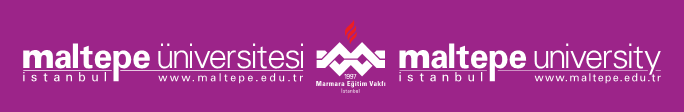 